Встреча школьников с молодым предпринимателем	С целью вовлечения молодежи в предпринимательскую деятельность и в рамках мероприятий, направленных на поддержку и развитие молодежного предпринимательства 29 мая 2018 года управление образования администрации муниципального образования Щербиновский район совместно с отделом по делам молодежи администрации муниципального образования Щербиновский район организовали и провели открытый урок «Ты - предприниматель».  На встречу с обучающимися 8-10 классов общеобразовательных школ была приглашена действующий молодой предприниматель района В.В. Гардер.	Виктория Валерьевна представила презентацию «Начало моей предпринимательской деятельности», в которой рассказала ребятам о возможностях и первых шагах, необходимых для открытия собственного дела, ответила на вопросы школьников. Ребята с интересом восприняли рассказ предпринимателя и узнали много нового о ведении собственного дела. Не каждый день ученики могут услышать рассказ предпринимателя об успехах и неудачах, о тонкостях ведения бизнеса, которые закаляют характер бизнесмена.                                                                                                                       	Для определения своих способностей к предпринимательской деятельности ребята ответили на вопросы теста «Ты предприниматель?». На уроке также была организована игра по основам предпринимательства, во время которой школьники получили возможность продемонстрировать полученные знания и навыки ведения бизнеса. 	Подобные встречи очень интересны, познавательны и полезны для профессионального самоопределения учащихся.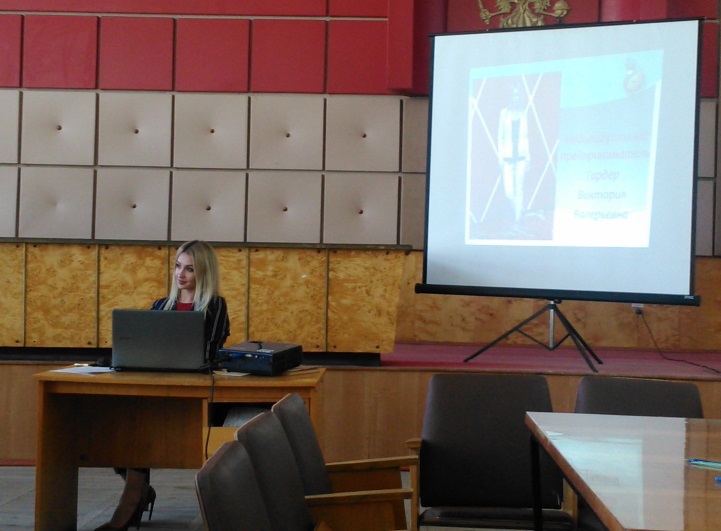 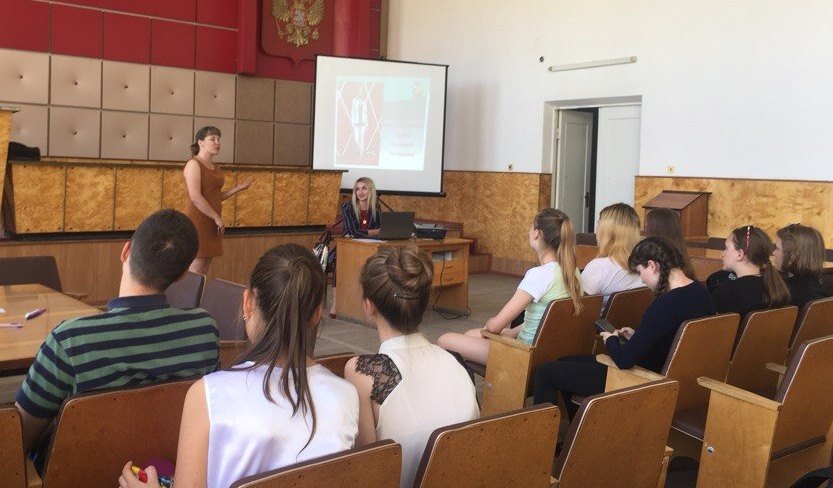 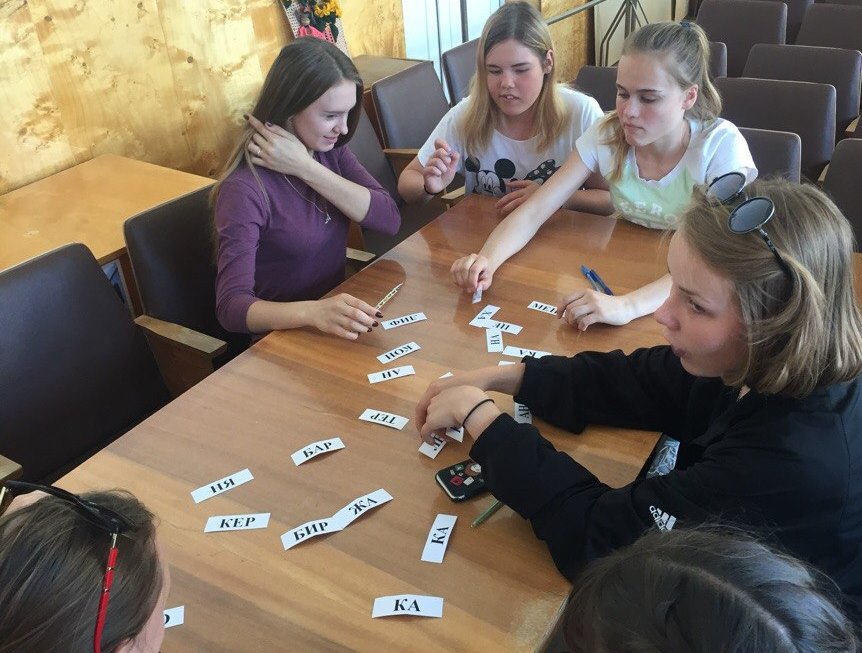 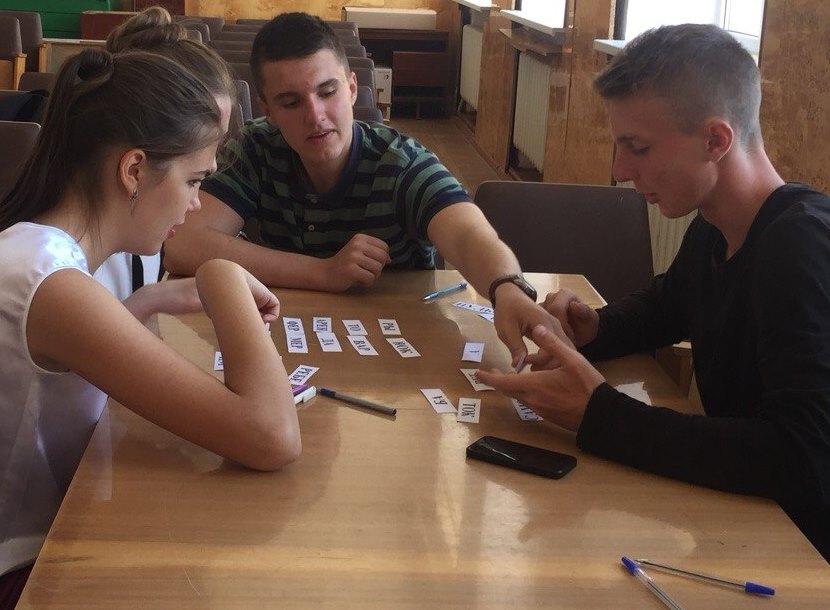 